WIPO S2T:2022053015 10 144 194 24 zh WIPO GRTKF IC43 2022-05-30 AM 1 zhWIPO Speech-to-Text© transcriptThis document contains a machine-generated transcript of the meeting session mentioned in the title.  While the first column tries to capture a picture of the speaker, the second column contains the automatic transcript text and the speaker. You can click on the third column to listen to the online corresponding audio. These transcripts are generated automatically by WIPO Speech-to-Text© from the audiovisual recording. The accuracy of the transcripts cannot therefore be guaranteed. Only the original speech of the audiovisual recording constitutes the official record of the meeting proceedings.
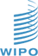 [Online video]ImageTextlink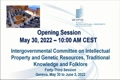 [spk]你二个字[00:09:03]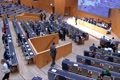 谁你爱你和你一定爱的时间里有多理想一个记住是谁的闲死了[00:09:23]对吗在在[00:09:42]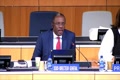 艾克兰基斯的森龟sadatasndamamateficatatatatatelayoucamyou[00:09:57]是的夫妻的欢迎各位参加对此四三届政府经委员会首先祝贺尔女士的恩[00:10:12]当选为主席同时祝贺两位副主席啊我想呃贝拉米女士和他的团队是[00:10:26]有做的准备工作呃与卡列迪斯和一个塞黎提两位副主协的工作也想借自己会呃感谢呃小组协调而然[00:10:40]和所有成员国的准备工作各位给回顾二零二一年的十月呃联过大会决定[00:10:55]呃产产权组织的啊耳机系的授权啊那么这是两年一言的[00:11:09]呃根据这个授权延长南门要就和遗传资源要今年举行两次会议呃关于传统的[00:11:21]资源的知识和文化呃也要举行两次会议呃二零二二年举行两次回忆各位可以回顾呢呃第四[00:11:36]十二届会上同意呃成立个特别委员会就遗传资源进行讨论呃实际上这个特别委员会昨天啊举行会议[00:11:51]进行了最有成效的讨论呃感谢的各位专家的贡献呃同时也感谢库克[00:12:05]那这个特别委员会的主席他今天晚些时候要向大会汇报昨天的讨论情况我们希望观察员和其他机构[00:12:20]够啊也能够从这个特变会的成果上有所获益养提醒各位这是啊埃及系呃[00:12:35]延长授权超的第二次会议了这是专门就遗传资源进行讨论的会议各位可以想到会上在一个会上[00:12:48]呃讨论了各种不同的方式和选项来呃这些成果都在呃相关的文件上会变起来呃[00:13:00]这个呃会文间会编十四三斜岗四呃我相信还需要各方的[00:13:15]谈判才能够呃产生更多的共识呃正如埃基斯授权中所提出的主席呃[00:13:30]有一份关于之产权的遗传资源和相关的传统知识的呃法律文书草案这是四三项[00:13:45]斜杠武文间所提前传的啊这个挨机系的授权装要求秘书处啊继续啊[00:13:59]就相关的研究和材料呃给各位进行更新这些都是[00:14:12]与知识产权一传自用相关的呃目的空缺知识这是文间四十三斜杠六[00:14:26]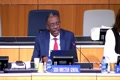 和七两份文件中反帅的我想呃请各位在讨论中的体现灵活性和现实精神[00:14:40]哎我也想蹲宿会员国成员国呃呃呃求腾从一折动精神这样的话这一项就能够[00:14:54]成功地确定下来我也想就是承认啊这徒住和当地社区的这些专家们在这个过程中所做的贡献[00:15:09]我也想呃呃他们希望直接参与呃讨论嗯的产权组织的[00:15:24]基金里面的相关的基金的运作中它要反映出土著和当地社区的按门要在第四[00:15:38]这是三届会议上要亲自参加这次在九月份的会议上呃是为组织的志愿基金呃今年晚些时候可能叫用完了[00:15:52]希望古利诶蹲住了成员国呃继续为这个基金做出贡献我也想提前代表团我们需要[00:16:06]呃土著以及当地社区在埃及系的谈判中的参与的重要性以及基金对于让这种参与的重要性[00:16:20]呃这次大会的呃关于呃知识产权与遗传资源呃土著和当地社区呃[00:16:35]那么在这个背景下我要呃呃欢迎墨西哥的猜感他是全球吐著青年的[00:16:49]联合会的成员呃军司来自美国的嗯他使徒驻外人权保护专家呃以及的政府[00:17:03]还有啊亨杯来自芬兰他是时代表芬兰呃土著人的机构的副主席[00:17:17]在弹道图著和当地社区青年的社我想呃一起回顾下呃制产真组织的关于图片[00:17:31]和当呃的资源呃那么气候变化及气候变化形整是根据我们的是角色繁殖产权的[00:17:46]呃摄影大奖他时也让他能够旧气候变化能够呃表达自己的观点和意见了一方面时[00:17:59]怎么样利用知识产权来帮助他们曾是活动这赛图片里有所反映呃的图片三十页在这新楼的呃走廊啊喔[00:18:12]武力所有啊与会成员国啊在本周取参观图片展览各位代表啊至少有三条理由[00:18:27]我们需要在埃及随的会议上要取得进展首先我们的行政机构相对啊比较新呃我们的侧重点是[00:18:41]是旧知识产全体系里面与当地社区和土著服务的埃及系呃时能够明显地对象任务的第二各为总规的代表[00:18:56]啊毫无疑问啊那么作为这个呃科学的分类的那么我们的这次会议的[00:19:11]讨论中会有新的活力第三点认识我们有了新的主席以及埃及谢的和理事会这是第一次[00:19:25]我们是以为二十二年之后谁第一位由一位女士作为主席我们这是我们这个了机构[00:19:39]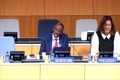 是有新的活在未来几周和未来几个月能取得新的进展的动力之一大院不希望了又托好几年啊感谢各位情况家[00:19:53]下面我们就来呃看呃会议议成这是这次到会的开场白就说到这下一年谢谢昂[00:20:07]耶嗯我看啊苏勒伐克哎希望发言之代表中欧和波罗迪海国家组织发言[00:20:20]嗯谢谢副总干事给我反自机会我想啊代表中欧和有关乌克兰战争的奖[00:20:35]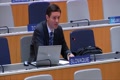 呃我们这里呃强烈潜责俄罗斯入侵乌克兰人这种是我们的国际法尤其时联合国[00:20:49]国宪章而导致了呃这是违反人权法和国际法的我们呼于俄罗斯呃呃[00:21:04]撤军朝晚撤军呃停止对于平民使用武力呃确保乌克兰的领处处权完整呃我们同时希望要保持表明[00:21:18]表示与不可能啊团结医治了我们啊怎么这些机构和呃对于乌克兰的这个摧毁一[00:21:32]其对乌克兰的知识领域的摧毁了因此我们很遗憾地看他啊在哈口的这金库也在战争中说了爆发来[00:21:46]在了一九九年的早期有关的基因的研究知识在阿乌克兰的科学院所推动成立的啊这国际基因库[00:21:59]啊这些知名的科学家呃乌克兰的这个机构对于今研究啊啊[00:22:13]保存了全球一百六十多种的物种类别的基因库啊这是我们本就是讨论这一传资源我们想重申这种对全球资源[00:22:27]有重要性的这个基因库受的存害他也同时也摧毁了呃欧洲的基因资源啊啊那么这可重建和恢复[00:22:42]金库应该得到重视感谢斯勒法各代表团代表中欧和波罗地海国家组织的法言下面德国法业代表[00:22:56]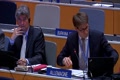 谢谢啊我代表哥必来做这个发言诶哥哥[00:23:10]比与表示与乌克兰团结之也表示要支持乌克兰的主权和领土完整啊呃的潜责[00:23:23]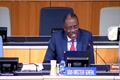 对乌克兰的请请领哎啊见阻止了他啊对不起啊呃呃俄罗斯[00:23:38]游戏王发言[00:23:52]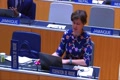 嗯那么我们还要没看到今天[00:24:04]呃呃呃呃嗯嗯嗯嗯嗯嗯嗯嗯嗯嗯嗯嗯嗯嗯嗯嗯嗯嗯嗯啊嗯嗯嗯嗯嗯啊[00:24:17]啊我抱歉主席[00:24:28]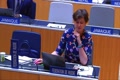 啊啊啊也组织我组织我们要发现啊哈哈哈[00:24:41]我和本来是想按案一下案件来发言的啊要求法言根据了之产权的第十四项条款来法言[00:24:53]我想请激情各位注意啊那么这是一个陈旭一题啊为主席要求各的早团回[00:25:08]到讨论的主机上因为现在所提出的发言呃与我们的大会主题不相关我们想起做所有与[00:25:23]今天的议题不相关的法言以及反俄罗斯的的声明嗯都是对于之产权的效率和声誉[00:25:37]产权组织是一个自制的组织是在联合国系统内的有专业领域的组织所以和平原权组织应当处理的一提主席[00:25:51]有鉴于词我希望您能够尽量避免本论谈政治化避免将市产权组织的工作政治化谢谢[00:26:05]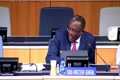 主席说我感谢俄联邦代表的发言我呢只是按照大家的发言请求然后呢请各位代表一次发言现在我在[00:26:20]我一到德国代表这边他要他将代表毕集团来发言好那我从头开始我代表我们要表达[00:26:35]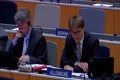 对乌克兰的支持我们与他们团结一新支持路克兰维护起义主权及领土完整起且遵照国际规则来实现这一目标我们[00:26:50]啊潜责俄罗斯的入侵行动也造成乌克兰同事无法完全充分与会闭集团与呃要表达对俄罗斯以及其同谋啊白俄罗斯[00:27:03]的请责因为他们明确地违反了国际法以及联合国宪章主席感谢德国代表毕集团发言现在请法国反言[00:27:18]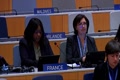 感谢副总干事儿给我这个机会发言法国在此[00:27:33]代表欧盟发言及其二十七个成员国发表此说明我们欧盟及二十七个成员国支持闭集团所做的一个整体欧盟[00:27:47]以我们的成员国与乌克兰团结一致与克兰人民站在一起欧盟以及用了最严厉的错误[00:28:01]我去遣责俄罗斯对沃克兰的入侵并要求俄罗斯立即停止其在乌克兰领土上所开展的军事行动的尊重[00:28:14]布克兰的主权和领土完整欧盟也坚决潜责是的我们在这里讨论的是这个产权和遗传资源的问题[00:28:28]那么乌克兰所在的这个国家集[00:28:41]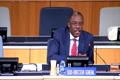 还的可以说呢就是受到了最严重的影响主席现在请美国代表发言[00:28:55]感谢助理从看时给我这个机会发言我们支持欧盟闭集团以及中东和波罗地海国家代表的发言[00:29:07]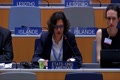 一起遣责俄罗斯对乌克兰的入侵在四十二届全会上我们已经表达了对这一场乌克兰领土上发生的战争的看法我们孙人[00:29:20]认为知识产权有其特别的授权但是他也是联合国大家庭的一份子所以我们的成员国有一个成员国如果他的主权和利益史[00:29:34]受到严重的侵犯违反了联合国宪章和宗旨和原则那我们不能够做事不管揭没不言在吴克兰所采取的俄罗斯单方面发起[00:29:47]写了有预谋的行动其结果是灾难性地造成了大量的人员伤防和财产损失我们看到了明确的证据俄罗斯明确针对平民发动袭击[00:30:02]俄罗斯对应负战争罪对所有造成的战争的上海要负起责任我们必须要对俄罗斯问责俄罗斯对于吴克兰[00:30:17]使用动力对任何联合国的成员国使用武力是有违国技法的所以俄罗斯应当立即撤军或撤回到[00:30:31]国际承认的边界之内无国人员的伤亡我们现在难以想象我们还同样关切俄罗斯的行动对于[00:30:44]国际知识产权体系所产生的影响包括我们这个委员会所要讨论的这个主题那么也是我们乌克兰同事想要积极参与却讨论的一个话题同时[00:30:58]我们赞赏乌克兰支持局所产现出来的任性他们仍然在继续开展工作乌克兰受到的侵袭使得产权组织[00:31:12]想要推动创新创意和创建更好更可持续的世界的努力也受到了破也受到损害所以作为外婆的成员我们[00:31:26]对于外破未来工作开展的效力也产生了质疑谢谢我感谢美国的发言现在我有亲英国发言[00:31:39]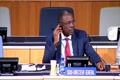 感谢助理总看时给我这个机会发言联合王国支持德国代表必集团所做的发言我们同样一而去请责[00:31:53]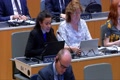 俄罗斯入侵乌克兰在上届全委会的时候我们已经表达了这样的观点这将破坏遗传也有为我们本组织的授权主席说[00:32:08]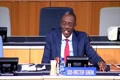 抱歉联合王国的代表现在有人提出程序动意现在请俄联邦行使程序动艺权进行发言[00:32:22]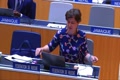 感谢主席给我发现机会关于此一提很遗憾的事我必须要指出[00:32:36]有关代表团并没有尊重我们所做的陈序心动意[00:32:50]我们希望各国能够以建设性的方式参与这个对话展现出平等的精神而不是要在这里做政治宣传[00:33:00]在这个产权组织的平台社平台上作战的政治宣传这个会引发我们极大的关切[00:33:15]六官成员国利用产权组织这个平台来推广他们的意识形态和他们的政治宣传[00:33:29]这个本组之并不是活在真空之中目前[00:33:43]有这样的一个趋势就是那么夫丈有关国家有机会去[00:33:56]汉卫却辩护自己所采取的行动我们看到了很多国家很多国家的外交部成为了撒谎部[00:34:09]成为了谎言部那么他们都是利用联合国专门机构的平台来[00:34:23]做出完全是政治化的评论谢谢俄联邦代表的发言我在此提起一来发言也就是说[00:34:35]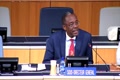 我已开幕我知道呢各代表团呢都要求针对一提一来进行发言所以现在我再次回到联合王国代表这边请您继续发言[00:34:49]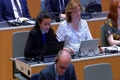 感谢您再次让我发言那我从头开始表进行表述我们支持德国代表比集团所做的发言我们也同一样遣责[00:35:04]俄罗斯对物科兰的入侵这与我们在上次全委会上的意见一致俄罗丝的行动再继续破坏物科兰的传统文化以及遗传资源这是有维吾[00:35:16]本组织的授权的所以我们必须去尊重呃乌克兰的主权和领土完整遵守联合国宪章谢谢联合王国现在有请加拿大发言[00:35:30]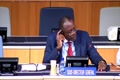 同事们早上好感谢秘书处加拿大和其他国家强烈请责俄俄罗斯对乌克拉发动的无理的不受挑新的袭击[00:35:45]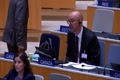 这在乌克兰造成了最大的人导主义飞机和在那乌兰乌俄罗斯的这个行为的这个结果啊远不止是在乌克兰边境之内可以感受到这已经产生了跨界的影响[00:36:00]这也是对于国际法的呃攻击包括联合国宪章相关人际法和人道主义原则的见踏我们之所以在这里[00:36:14]就是我们认为国际规则是非常重要的这样才可以让我们去尊正的遵守国际规范.让我们这个社区能够去真正的关注自己的主业。[00:36:28]这也就是为什么我们必须要对俄罗斯问责应费他们违反了国际法和联合国宪照我们要求联合呃了俄罗斯的领导层立即停止其正式行动撤回[00:36:40]其所有的人员能够真正的回到巨圣意的外交对话上来呀我们也赞赏乌克兰人民所体现出的任性精神谢谢我感加拿大代表的发扬[00:36:54]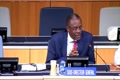 现在我请尊敬的中国代表方言他是从远程发言哦谢谢主席先生双方对乌克兰局势走到今天这一户身感遗憾[00:37:08]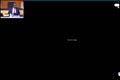 呃中方在乌克兰问题上的立场是一贯的明确的各国主权领土完整都应该得到尊重联合国宪章宗旨和原则都应该得到遵守。[00:37:23]各国合理安全关切都应该得到重视.一切有利于和平解决危机的努力.都应该得到支持在乌克兰问题上对抗冲突不符合各方利益。[00:37:36]当务之急是缓和现有局势.避免局势升级甚至失控.包括产权组织在内的联合国及其专门机构采取的行动要以地区和普遍安全为重。[00:37:51]为推动局势降温和外交解决创造有力分为中方反对任何激化矛盾.加剧对抗导致地区.进一步紧张的做法.乌克兰危机.和平与安全。[00:38:05]产权组织并非讨论该问题的合适场合相关国家在产权组织采取的任何行动都要符合产权组织的规则规定希望产权组织能聚焦主业避免引入争议性问题[00:38:20]以政治性表述影响会议进程谢谢主席先生[00:38:35]唉反本的心我感谢中国代表的发言[00:38:49]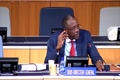 我现在请日本代表发言感谢祝你从干事[00:39:03]我们支持持此前很多同时的发言俄罗斯对于乌克兰的入侵是动用物力有为国际法[00:39:17]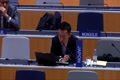 和国际秩序这也仿害了产权组织的工作我们要求俄罗斯立即停止对于互看来索采取的军事行动谢谢助理总干事[00:39:32]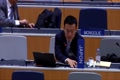 主席感谢日本代表的发言我现在友情乌克兰进行远程发言[00:39:47]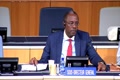 早上好大家能听到我的声音吗主席确认可以听到顾客能代表说嘻[00:40:01]谢谢主席我们感谢二志希所做的工作我们有信心这个委员会的工作[00:40:15]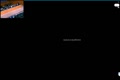 教会有助于去保护和推进各国的知识产权办费员会的工作非常的重要我们希望能够达成共识就各想一提达成共识同时[00:40:29]如果说按照传统的方式去推进我们的工作是难以为纪的在二月份的时候俄罗斯在白俄罗斯的帮助下入青了顾克兰这样的行为是[00:40:43]完全无理的违反了国际法违反了联合国宪章的宗旨和原则乌克兰政府不得不[00:40:57]在非常做够的情况下开展工作有很多的人民都逃离了战区不得不在艰难的呃寻找[00:41:10]住宿的地方满足其生活的基本需要乌克兰的主权和领土完整必须得到尊重啊我们的独立和和平主张今天。[00:41:23]我们看到了大量的证据就是关于灭的宠族灭绝和各种战争罪行都在乌克兰的领土上发生所以呢各种的炸弹导弹[00:41:38]都对我们顾克兰的文化传统资源造成了大量的松化这期中包括去院纪念碑博物馆还有很多的教堂和其他的文化建筑比如说[00:41:51]全世界知名的我们的一个非常知名的乌克兰的博物馆就遭到了红几个红掌本来我们应该是能够去纪念其[00:42:05]三百周年这也是获得教科文组织所承认的一个楼化遗产还有在哈克尔的呃我们的遗传资源还有很多类似的重要的资源都遭到了破坏[00:42:19]三对于以来这些战争的罪行可以说对乌克兰的大量的文化资源都造成了影响一百三十多件[00:42:33]呃这样的破坏行肥的都已经得到了教科文组织的确认所以呢我们乌克兰人的语言我也无法得到正常的实用[00:42:45]更加对我们的很多的文化艺术作品造成了破坏我们希望所有的各方包括产权组织在呢在内能够遵循呃联大所[00:42:58]才的所通过的决议即入侵物克兰的问题包括在产权组织问题方面也开展相关的行动所以俄罗斯及其代理应当[00:43:13]受到问责要向国际社会做出交代谢谢我感谢乌克兰代表的发言现在乌克兰奥杜提醒瑞士代表发言[00:43:27]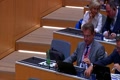 感谢助理总干事瑞士代表[00:43:42]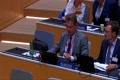 急我们与在十二月份所召开的第四十二届委员会会议上所做的发言保持一致我们希望能够去控制乌克兰的局势呃[00:43:55]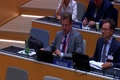 为期降温报要求俄罗斯立即从乌克兰领土撤军非常感谢瑞士代表的发言现在我请澳大利亚代表发言[00:44:09]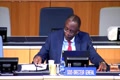 谢谢主席澳大利亚坚决支持乌克兰维护其主权及领土完整澳大利亚潜责以最严厉的措辞和俄罗斯说法[00:44:24]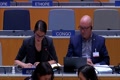 啊起的不正义的无理的战争我们要求我俄罗斯立即按照国际法的相关要求从乌克兰撤军主席感谢澳大利亚代表现在请[00:44:39]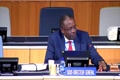 韩国大韩民国代表发言感谢助理总干事韩国响应[00:44:53]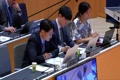 此前的一些列同事的发言就是关于乌克兰问题我们强烈前则俄罗斯对于乌卡兰发起的武装入侵这有为联合国宪章这一些[00:45:07]评无故受创的平民他们遭到的是无理的侵略他们的主权完整主权独立和领土完整以及呃边界线必须得到尊重[00:45:22]谢谢主席我感谢大韩民国代表发言现在我请谢谢助理总感谢[00:45:36]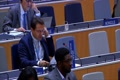 在歪炮产权组织是一个联合国旗下的专门组织这里是有关于全球这是产权服务还有是关于合作[00:45:51]找一个讨论场合和我们的使命是要呃进行平衡的去保护呃知识产权并前的是符合斯人的利益而我的代表团想要穷生他的[00:46:03]立场歪跑并不是一个合适的场合不是合适的去提起政治事项的一个场合那所以呢各个成员国应该要遵守歪板[00:46:18]有的授权那所以呢歪跑应该增注于他的授权而不要去参与任何的有争议的事项而这可能会影响到他的使命的完成面前[00:46:33]也完成整一个组织完成他的使命以及他的目标谢谢伊朗的代表发言现在友请新西兰[00:46:46]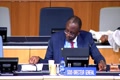 代表发言他会降行远程的发言谢谢[00:47:00]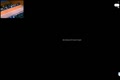 处理总干序西西兰与国际社会国际组织站在一起我们是潜责普京福德于乌克兰的俄不正义的袭击这一个俄罗斯[00:47:15]这对于乌克兰的袭击他也是影响到了全球的安全和经济而普听的规则他也是在国际的法律[00:47:29]一下是严格禁取的他也是袭击了平民而新西兰跟国际社会一道呃希望采取县去普京政府的所作所为[00:47:44]并且让那些在俄罗斯有影响人的人难以去进行袭击而这也是导致了非常广泛的人道主义的危机[00:47:59]并且是伤害到卢沟的人名谢谢谢新西兰代表的发言接下来把时间交给俄罗斯代表[00:48:13]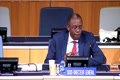 谢谢助理总干事[00:48:25]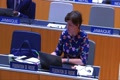 我会进行两个独立的发言这是有关于动力的这个两项单独的发言我们要求[00:48:40]产权组织的法律委员会告诉我们这个大会的这个程序他的一个程序他的一个基础是什么[00:48:54]只是说感谢俄罗斯俄联邦代表的发言你刚才说你要讲到两点那你刚才讲到一点是有关于[00:49:08]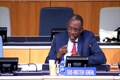 我们的这个程序的法律基础那么你想要讲的第二点是什么呢[00:49:22]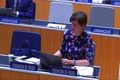 俄联邦代表说主席尔夫助理[00:49:31]总感觉呃我没有听英文但是我相信在我的这个呃翻译[00:49:43]刚才是有一个呃错误我就是我关之前观察到了两点那是在关于一个观察[00:49:57]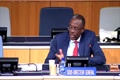 那主席说是的的我们是希尔非常高兴让呃法律委员会稍后来进行介绍这个程序的接触但是呢我回忆是我们现在所做的只是遵循[00:50:11]我们的一臣也就说我们的第一项继续会议开幕那么所以的这些会员国他们是可以请求发言他们是对于这个在开幕的时候请求发言而这是我们[00:50:26]现在所进行的这个议程但是我们非常高兴是让法律委员会在本周的过程之中来介绍这个程序的法律基础现在我是看到了委内瑞拉的代表了[00:50:40]请求发言现在尤请为内瑞拉代表发言非常感谢助理[00:50:55]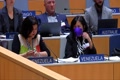 总该续那这是我们第一次发演搜想感谢我们的女主席我们是祝愿他取得全攻我们代表团是完全举取他我们呃呃[00:51:09]拉美和加勒比海集团只有支持他我们会反映两点那么一个能是关于这个文件的这个是在我们面前的这一份完整的议程那就[00:51:21]这并不是一个合适的场合去来呃讨论一些代表团今天所讲的问题我觉得最明智的做法就是我们需要去[00:51:34]回到我们的代我们这个会议所要讨论的一体呃谢谢维内瑞拉的代表我现在看到没有更多的代表请求发言好的主席吕旭那现在我非常高兴[00:51:49]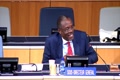 让你来主持会议议程的第二项也就是通过议程非常感谢谢助理总干序[00:52:03]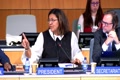 俄联邦代表是的俄联邦代表请发言谢谢[00:52:15]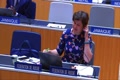 谢谢，亲爱的助理总干事[00:52:29]我想请你注意，我团是根据对前面的发言作出回应的权利来发言的，而所做的发言也迫使我们这样做。谢谢你让我发言[00:52:44]我们坚决拒绝一些代表团对俄罗斯联邦的所有指责，这些发言与现实毫无关系[00:52:57]此外，它们事实上与知识产权、遗传资源、传统知识和民间文学艺术政府间委员会讨论的问题范围无关[00:53:12]它们也超出了世界知识产权组织作为联合国专门机构的授权。我们再次敦促大家不要以这种方式将工作政治化[00:53:26]我们对发动信息战的这种新趋势深表关切。它不仅完全忽视了真实情况，而且还扭曲甚至取代了现实[00:53:41]现在流传的不是真相，而是密集的信息、意识形态的垃圾信息[00:53:55]在这方面，我们必须提醒你们，根据联合国宪章第51条，俄罗斯正在行使其自卫权，在乌克兰开展特别军事行动[00:54:10]我们已经将我们的行动适当地通知了联合国安全理事会。该行动旨在结束基辅对顿涅茨克和卢甘斯克人民共和国公民发动的非法行动、恐怖和种族灭绝，过去8年中至少有14000名平民被杀害[00:54:24]对平民的炮击仍在继续，儿童因此被杀害[00:54:38]而你们这些西方国家的代表却离开大厅，演了这出戏[00:54:52]你们一直坐在这个温暖、明亮的WIPO会议厅里，思考如何进行这场表演[00:55:06]今天，我们的西方同事在发言中一直声称，俄罗斯在乌克兰的军事行动据称威胁到世界，带来饥荒和其他不稳定[00:55:19]事实是，正在发生的危机的主要原因是违反国际法的单边经济制裁[00:55:34]正是这些旨在封锁俄罗斯经济的金融部门、阻止国际交易、破坏物流供应链的制裁，导致了这些向所有需要的国家提供粮食的破坏性后果[00:55:48]我们认为，正是一批工业发达国家采取这种非法单边措施才造成了这些后果[00:56:03]你们只说关心哈尔科夫的国家植物遗传资源中心，那是我在乌克兰东部的故乡。这种宣传完全脱离了现实。俄罗斯联邦不以民用基础设施为目标，也不破坏文化遗产[00:56:17]俄罗斯联邦一贯支持并还将支持WIPO作为知识产权保护领域国际合作的领导者，我们继续在WIPO的框架内有效地履行所有国际法义务[00:56:32]我们坚信，知识产权制度仍然是一个建设性的机制，可以促进创新的科学解决方案和创造性思想的实施[00:56:45]俄罗斯联邦致力于与所有合作伙伴进行建设性的接触，期望我们的同事也能这样做[00:57:00]我们准备就委员会商定的议程开展实质性工作，议程已与所有地区集团协调并提前分发。我们还呼吁所有各方集中精力讨论属于委员会任务范围的议题。谢谢[00:57:15]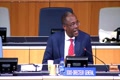 黑的这个呃学命谢谢俄联邦如果在第一项会议开幕之下没有其他的发言请求那现在我宣布会议开幕已经是[00:57:30]去环节结束现在把学间交给主席来进行议程的第二项也就是通过议程谢谢谢[00:57:45]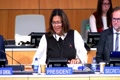 呃处理总干序非常呃好的发言也谢谢你为我们进行会议的开幕[00:57:58]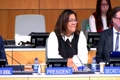 。[00:58:11]。[00:58:24]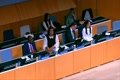 。[00:58:35]。[00:58:39]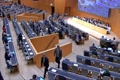 。[00:58:56]早上好尊敬的代表门[00:59:15]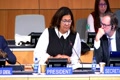 那我是看到俄罗斯代表请求发言[00:59:29]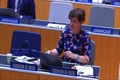 谢谢主席我们恭喜您成功单选为本委员会主席[00:59:41]我们也是依赖于您望住我们在我们本周的工作让我们本周的工作获得进步我必须要再次发言我必须要就一个技术[00:59:55]这个问题进行发言而我的在首都的呃代表告诉我在一些术语的翻译上在英文相是有一些错误的[01:00:09]而那也是呃我们知道是从俄罗俄语到英语的这个翻译也是其他语言的[01:00:23]呃翻译基础那我不知道有没有任何的方法是让我们把我们自己的方言是用书面的形式分发给各位从而[01:00:36]让我们可以以正确的方法去完全这件事情呃我的同事告诉我这并不是完全的这个呃正确的翻译谢谢[01:00:51]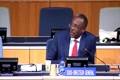 谢谢俄联邦的发言那我想要向俄联邦的代表去确认的去而所有的今天早上的发言是在会议开幕的发言都会去法[01:01:06]反映在报告之中而在我们的报告是在呃定稿之前我们会把草稿序发给所有的有发言的代表让他[01:01:21]他们是来进行确认我们才会发布最后的报告虽我想要跟俄联邦代表说你们的发表是会在最后的这个报告当中准确的体现谢谢[01:01:34]谢谢非常谢谢各位早上好尊敬的各位代表那请允许我感谢各位的支持感谢[01:01:47]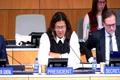 也各位提名我作为政府监委员会的主席而我也想要知识以及指导我也是认识到我们的[01:02:02]处理呃总高专他是刚才贵我们进行会议的高木呃助理总干事是进行会议的高木呃还有温来以及我们的整一个[01:02:16]是歪跑的传统资源的这个部门那我也是想要请大家去呃呃承认而a迪区以及是七k部门我们去感谢他们所做的[01:02:31]在这几十年来所做的这些工作请大家归他们鼓掌那我也是想要做另外件事情那其实呢也是[01:02:46]是呃我们的这个土著人民会所做的微笑请大家呃也是请大家呃几分钟我们去呃感受到我们的这个创造之[01:03:01]这他们的呃那他们也是让我们坚讨论成为有可能让我们呃安静的是思考几[01:03:15]金梦中末爱一分钟三k五smadstvsstaste[01:03:27]我很容醒来还缺人啊我很我的与两位爱姓玄的副主席[01:03:41]啊以为了南北啊这两位副主任我希望未来和两位通力合作啊你们一直对我很支持在整个的过程中我[01:03:56]希望我们呃当然要继续这个密切和协作而这是对于呃这个埃及系哎也同时感谢[01:04:11]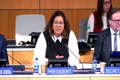 这一个呃在今年只是会之前的协调人呃他们的见识性的意见和建议啊和我相信在借下来作为一个团体[01:04:25]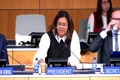 我们将为继续由呃紧密协作的建设性的呃工作啊我们在这整个一周来做是这些会议[01:04:40]我知道有一些代表们会要提前离会诶我想请各位呃要要呃根据癌机系的存在的[01:04:54]嗯原则啊我们每人监讨上父子的呃就是我们要仔细认真的去讨论啊与口和我样我们在[01:05:09]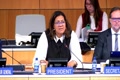 呃援引下芬兰前总统的一句话二战之后呃承认事实是智慧的开始呃这也许是你们的第一次还是[01:05:23]以二十四日第四十次参加埃及c会议不管怎么样希望我们本着一种往前推进的态度我们都能发挥重要都[01:05:38]会员来完成我们这个埃基遂所得到的授权这就是为什么我们今天巨大这里而埃及遂的会议是混合性会议形式[01:05:53]正如前面的会议上呃呃十五从网上通过之产权组织网络同步传播它极限出了透明开放[01:06:06]和包容性我想回顾所有参与者爱与会者要呃遵守产权组织的原则规则[01:06:21]我们的会议要本着建设性的讨论和措上我们大家都要了参与要有序公平[01:06:34]呃合理复合一时规则呃如果有必要的话我会进行干预呃如果是哪位没有尊兆产权[01:06:49]先组织的规则和家程序规举团而还有一些议程如果是与这次呃大会的议程不关的情情情况啊而一一[01:07:03]由于呃这个遗传资源啊二基斯的这个了错商和谈判应该使拒教育这些议题而得[01:07:18]同时要考虑呃起草法律文件呃为了有效令实践呃要按时开会每天上午十点开会。然后下午十三点开会[01:07:32]呃除非是另行通知了呃代表团和机构呃要由其他安排会议的话来我们的这个会议是按时召开的同样[01:07:47]哎哎没有茶些啊在会议当中你们可以随时出去自取哎也可以充分地利用这个时间正如昨天在土著的[01:08:01]我在小组会上哎呀大家今可能多于新的呢同事去呃接触这样的话我对我们啊讨论决策也好处呃也许[01:08:16]呃有的时候也可能会啊宣布正式的休会或者休息什么呃呃消组成员欧盟啊还有写材[01:08:31]两关的和土著组织可以发言可以三分钟其他的要发言请把呃通过邮件发给大会秘书第即啊替开案粉[01:08:45]而爱曾吉尔等地偶尔表然后会在呃大会的网站发表我同时也看到土著代表了参与[01:08:59]与之崔的重要性还有其他关键的立项官方比如说行业和公民社会也要代表参加呃正如二零二一年的联国大会的授权[01:09:14]啊知识产权组织啊会有自动的语音转换文字的文本因此就了会议之后就不会一词[01:09:28]在有秘书处的文本的就会吧请各位我参看我们网上发表的这自动转换的文字埃及系来对于这个一层都应该的[01:09:42]啊打成一支呃每个项目过了我们都会让去垂落实嗯最后到星期五那些已经同意地决定那么回呃[01:09:57]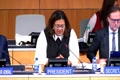 正式地通过呃我们目前对向了这次会议的的的代不了艾皮尔斜杠及阿皮kf斜港阿系[01:10:12]写改四三写岗一呃破五零时性二这个呃这个文件已经在歪婆的网站上发表了[01:10:27]癌系斜杠四三斜杠if斜杠二这就是一个座位提供信息的文件呃我建议我们这次的[01:10:41]打会通过这一项文件等于是通过大会的异臣草案唉下面[01:10:55]啊给邀请啊代表团法言呃先情个小组的协调人非洲组爱[01:11:09]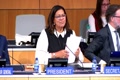 对不起欧盟要求先发言谢谢主席[01:11:23]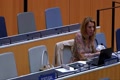 而不让非洲足线发言也行我没意见[01:11:35]海嘻[01:11:44]嗯那很多就请非洲组新奖吧诶啊啊及利亚是代表非洲组的[01:11:58]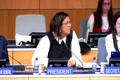 发言了感谢祝席首先祝贺你[01:12:11]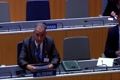 当选为这次大会的主席也做和副主席当选赶一些上届的主席并赶一些秘书处准备这么的吧[01:12:26]引减呃非洲的足而想强调呃国际制产权体系呃对于呃这个遗传资源和传统知识[01:12:41]的滥用其很大作用呃呃培育知识产权体系呃呃呃呃呃呃传统知识对于而发展中国家非展[01:12:55]更加啊滥用和这些资源啊非法的注册登记时而阻碍了这个呃清新的发展目录[01:13:10]要的实现指使制产圈体系来要有能力保护啊着公平的利益啊在埃及c二两千年成立以来还没有产[01:13:25]省聚集的而成果来确保管平衡的有效的这个遗传资源的保护以及传统知识和民间医生保护你们这个国际社会的[01:13:40]意愿要怎么让建立一个更公平的呃呃对于而人发展的国家能有更有用的保护自己的资源的呃[01:13:54]嗯必须要使成员国协技首来呃加快国际法律呃工具来保护遗传资源和传统知识[01:14:09]在的保护呃在这个议上讲呃非洲组人认为要保护这方面要求所有国家都呃参与到阿基斯的谈判中来呃本着[01:14:24]呃求从意的精神来啊应对这个还没有解决的问题呃非洲族呃任何而居岁的法律文本[01:14:39]引啊图纸滥用遗传资源和传统知识而建立呃那个披露这些资源来源等以便保护者[01:14:53]这些知识产权这一些有法律运输力的呃文本还是有一系列措施呃这个新的法律工具应该能够与其他的[01:15:08]国际的法律文本是呃互补的尤其在保护生物多样性范围以及领导也以及这个遗传资源的[01:15:23]保护和使用分享的问题重要的是这一个法律工具对于呃一个资源的应用呢[01:15:37]包含的取消啊知识产权啊呃非洲族啊啊哎几岁终于可以把在今年吗[01:15:52]因为新关造成延误今年终于可以来了呃正确完成这个相关的法律草案呃我们要充分利用目前已经进行了谈判那么主席[01:16:07]关于国际法律呃的文本草案啊这是在呢的两级四三协五可以作为我们最终[01:16:21]呃文本的一个基础呃而非洲族呃强烈的支持呃继续[01:16:36]就这个文本进行讨论而可以只继续在旧知识产权相关的遗传资源论题进行讨论这是四十三四文件上的意境[01:16:49]呃耳机c应该呃强化呃政府间的修会议的这个是效率呃了扩大他们的授予[01:17:04]全这样一些呃重要的问题已经为委员会提供要争取通过的写项模非洲组织呃养继续了本着物实的精神[01:17:18]人来参与谈判呃那么要呃尽快地召开外交大会呃那么这样能够了确保护呃我们国家的[01:17:33]的遗传资源尤其发展中国家的遗传资源和传统知识呃呃呃呃呃能么希望我们的工作取得进产和顺利谢谢啊[01:17:48]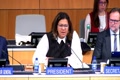 谢谢阿尔及利亚代表非洲集团的发言下面有请印度代表ap剧组[01:18:02]谢谢印度啊代表雅太族啊亚亚太族祝贺尼呃党权为最重要的文学汇子工作[01:18:15]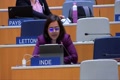 啊我们看认为你的专业技能能带动我们的工作去的进展啊啊我们也认为希望姐基亚体检啊啊系鞋杠四三人[01:18:30]随干五的文件作为基础来进行谈他能够使得我们工作有延续性我们也想感写上届主席呃他在过去爱借自己会议上所有[01:18:45]我的共性呃呃他继续要把这个委员会的工作取得完美的成效他呃提交的非文件呃[01:18:59]唉西斜岗四三斜岗郎陪伴呃我们要太多也想感谢啊理书处呃的[01:19:14]完美的准备工作主席女训支持这个委员会的是低最后一个两年的授权我们希望强调需要加快[01:19:28]啊我们最后能不打针协议是在国际上优那法律阅书效力的文件而指他将确保平衡的有效的[01:19:43]保护啊遗传资源和传统知识民间文化艺术的期待着呃特别专家组的报告亚门格寻打折一种[01:19:58]方式来来形成法律的和技术性的文件主席女士和亚台族认为关键的一题[01:20:12]以及那披露呢要求等等还有保护型措施这样的话才能达到一些成员国的观点不同但是亚太族的大部分成果认为又[01:20:26]法律效益的文件来保护啊这些呃呃能够在使用者和提供者之间能够的提供活种有效机制对这些的[01:20:41]呃完成一个由法律阅书效应的文件它对于有效保护呃的遗传资源传统之蛇名件意识能够确保[01:20:56]呃它可持续的保护和发展因此亚太族的大部分成员都认为而冷用呃遗传资源而可以通过[01:21:10]啊设立一种机制来保证是通过这个呃同意或者授权等形式呢呃当然有一些成员国有关[01:21:24]不同意见但是大部分成名的认为埃及虽应改取探讨有效的强制性要求的情况而这样能够有效保护遗传词[01:21:39]资源以及衍生产品和有效的去防止滥用侵权呃亚太足我们可以达成一个共识能够对于一段资源集中一下保护包括[01:21:54]传统支持和民间社区的呃资源但是呃我们也许有其埃及岁的那个方式来也需要存于考虑这样才[01:22:09]能够达成这种共识亚太族呃欢迎本次大会怎么样能够讨论这个委员会以更好的方式来完成我们的使命[01:22:23]主席女士我们向你确保我们完全支持你的工作时的本届大会取得成果亚太族而在谈判中会在[01:22:38]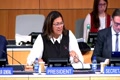 还去建设性态度谢谢谢印度代表团代表亚太组的发言呃下面也有请呃多名宜家共和国代表法法[01:22:53]发言谢谢主席理事呃多明尼加工和国代表的[01:23:06]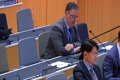 很有信法言代表拉梅加勒比海国家组呃发言首先主席以及以及一级的主席以及[01:23:21]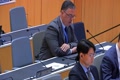 呃相关的准备工作啊同时住和呃对此会议的副主席当选呃感谢产权组织的秘书处准备会议在文件来以及相关的信誉[01:23:36]其和组织其相关的会议他继续在提高我们对这个中心议题的理解和知识主席是阿拉梅加勒比国家两个强调[01:23:51]这个工作对我们这个地区的重要性诶呃那么这个也是一传资源传统知识和民间文化艺术而是个最重要的[01:24:05]组织之一嗯那么有此是允许土著和当地社区能够参与进了此外他的时既重要又有一定的敏感性而它涉及到法律呢[01:24:20]和其他的国际的文件来保护这一些资源才能够是他的使用和推广的公平有效的呃在推上讲我们对[01:24:35]主拉丁和加勒别族呃认为要继续来呃就我们的法律完美嗯那么在这次的双联会上[01:24:50]去完结我们知道已经取得一些进展每次会都会取得了到时间我们的国际性的法律文件来保护遗传资源它应该[01:25:05]要考虑到使用者以及这个资源的提供者以及对保护传统知识但呃它既可遇有预见钱也有个保护性而防止滥用和侵权[01:25:19]就选呃拉美加勒比还足啊也想有这个国际性的文件找能够保护遗传资源传统知识和民间[01:25:34]点一艺术的使用阿江海尔诺透明的阿蒙罗奇共充分的信息披露人的和乐对社会的公布等[01:25:49]这个委员会的工作非常的重要我们要达成雄伟的目标即递结国际文书已确保对遗产资源和[01:26:04]公开传统知识以及民间文学艺术的保护在埃之西开启香港的谈拍[01:26:17]谈判工作以保护遗传自愿是非常重要的对于呃原始国相关信息的公开原产国[01:26:31]的信息和专利相关的信息对于拉加区国家来说我们本区域的国家的文化背景[01:26:46]不尽相同所以呢我们觉得有这样的一个土助人民和当地社区的圆桌讨论是非常重要的相关讨论将有助于我们去加强[01:27:01]和谈判相关的要点的理解这是拉加区非常重视的我们本区域也有庞大的土著人民社区所以呀对于[01:27:15]补充自尊自愿基金这也是我们非常关注的最后呢那家区想表示我们对主席您是您的工作非常有信性[01:27:30]我们希望能够通过主席案文和相关的所有文件并鼓励所有的成员国充分利用时间参与这一重要的建设性的对话[01:27:44]希望这样的氛围有助于我们递结去由法律约收力的国际文书以保护遗传资源您可以放心我们[01:27:58]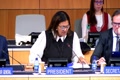 集团一定会全力配合你的工作主席感谢洛米尼加共和国代表拉加区所做的发言现在我请德国代表毕集团国家[01:28:12]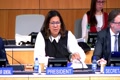 主席女士我代表毕集团发言首先[01:28:25]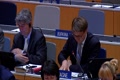 我们祝贺您当雪维本委员会的主席我们有充分的信心委员会在您的领导下取得进展我们有感谢秘书处为组织本次会议所付出的[01:28:39]心血我们坚信保护遗传自愿相关的工作以及传统嗯文化表达这是一个非常重要的工作而且来要去认[01:28:53]可这一三大主题的性质和重要性本次会议呢是在二零二二年召开的针对遗传资源的两次会议之一闭集团希望成员国呢将够取得实质性的进展[01:29:07]我们认为埃之机的工作方式应当是透明的且包容的所有各国的观点都应当得到展现而且了一后就暗文的各项提案进行实质性的判判必集团[01:29:22]非常高兴看到本次会议呢采用了混合召开的方式这和上次会议保持一致也让各国以及区域的社区能够充分表他们意见我们希望临时的专家组[01:29:36]能够顺利的开展他们的工作我们也期待他们所成交的报告最终将是由成渊国来决定专家的工作将如何呃继续开展下去那么相关的报告呢也是会成为非常重要的信息[01:29:50]来源祝心女士密集团呢期待着能够积极的参与土著人民以及他们能够热情呃积极参与我们的利息相关分他们所在[01:30:04]除了共性是非常重要的我们非常高兴地看到呃产权组织的自愿既进呢又再一次地用于了土著及本地社区的参与我们希望能够继续就此来划拨资金[01:30:18]主席请您放心我们一定会全力配合您的工作笔记团的养会了积极的建设性的参与所有的工作已达成共识[01:30:33]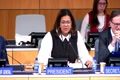 我感谢德国代表毕集团所做的发言现在我请斯洛伐克代表中东阿代表中欧以及波罗地海国家发言谢谢主席女士[01:30:48]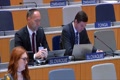 主席斯洛伐克很荣幸代表中欧以及波罗地海国家发言首先我要向您表示祝贺您当选成为而知悉委员会的主席[01:31:02]我们集团认为在您的有利领导下在您的指导下以及在您的副主席的配合下文委员会一定能够在三大主题记遗传资源传统知识呃[01:31:17]本统文化表达形式方面取得积极进展我们感系业秘书处为筹备本次会议所做的努力尤其是准备了一系列的文件昨天的临时专家组[01:31:31]文件也做出来了我们集团很高兴地看到关于遗传资源在上次才呃已经启动了谈判工作即便是是以混合的形式[01:31:46]但是这个工作业已经再次启动了我们也看到了后续的合并文件以及主席案本，包括四十三鞋杠子[01:32:00]这也就是关于知识产权与遗传资源的合并文件但是我们应当更多的关注国际法律文书草案主席按文[01:32:13]那么这一份按分啊这份文件呢可以很好的来配合我们的一提的讨论来进行推动同时关于非文件也就是上一届的这些主席[01:32:27]我制备这份文气我们也表示赞赏我们觉得这份文件当中的综合了成员国和利益相关方所提供的很非正式的反馈因此呢这将有助于丰富我们的讨论[01:32:42]而且了这一份非文件也可以作为很好的参考此外我们赞赏土著人民小组和当地社区的有关讨论尤情是青年人参与[01:32:57]知识产权和遗传资源方面的工作青年人在土著人民社区当中所扮演的作用是非常重要的歪迫在过去年当中在多个场合都提到了这一话题[01:33:11]你包括在世界世界产权日当天也提到了所以我们认为土著和当地社区的贡献对于本组织的工作是非常重要的最后我想向您保证我们集团已经做好了准备另一进设心的参与[01:33:25]本周的讨论希望能够呃取得呃合理的成果谢谢谢斯洛伐克代表塞克集团所做的发言现在我请尊敬的[01:33:40]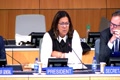 中国代表以远程方式进行发言[01:33:54]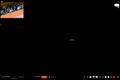 谢谢主席女士各位同事上午好，祝贺您担任主席[01:34:09]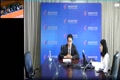 相信在您和副主席的领导下本次会议将取得预期成果\"中国代表团\"一职。[01:34:22]支持埃基斯的工作希望尽快在遗传资源传统知识和民间文艺保护方面取得实质信息[01:34:36]进展形成有约束力的国际文书，关于燕高斯先生的[01:34:51]主席案文我们认为这是一份有助于我们加快推进谈判的文件[01:35:05]其中包含了很多值得参考的条款我们建议可以将其作为[01:35:18]讨论基础或是将其作为替代案文纳入合并文件以帮助我们完善[01:35:33]现有条款主席女士，本次会议是新的授权期内，关于遗传资源议提的最后一次会议。[01:35:48]中国代表团将本着积极务实的态度就一提中诸多尚未解决的具体问题[01:36:03]参与讨论并呼吁各方共同努力进一步聚焦关注缩小分歧。[01:36:17]中方相信在各方的共同参与下本次埃基斯会议将朝着推动达成国际文书。[01:36:31]实现遗传资源传统知识和民间文艺切实保护的方向取得积极进展中方[01:36:46]愿与各国一道努力迷合分起推动各项议题的讨论取得实质性进展。[01:37:00]借主席[01:37:14]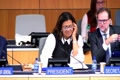 我感谢中国代表的发言现在我邀请欧盟谢谢我代表[01:37:27]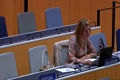 欧盟及继承援国首先向您当选本委员会的主席表示主合也祝您一切顺利同时我们还要感谢秘书处为筹备本次会议所做的工作包括昨天[01:37:42]所成立的临时专家组欧盟积极参与了相关的讨论我们也期待主席所成交的报告我们的参有的[01:37:57]土著社区和当地社区参与二职系的工作非常的重要我们也期待的土著人民小组的相关讨论我们再次承诺我们将积极参与二之机的工作我们一级我们支持[01:38:11]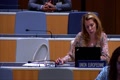 是软件也就是上次会议所提交的这份文件我们看到其中做出了一些修改也是非常值得的同时我们重申[01:38:26]这是在歇冈舞这份文间更为的清晰而且那聚焦更没聚焦其氛围也更加的明确所以我们觉得这是一个我们很好的讨论的一个前提基础在上次会议当中我们就关键了一天[01:38:41]以呃在主席案门当总所提到的关系一体表达了我们的意见我们期待着在本次会议上进一步的在公开的方式上面进行讨论我们欢迎由前主席[01:38:55]所准备的非文件包括对钱主席按文所做的修改也是基于了此前代表团所提出的建议我们看到了在附件当中啊[01:39:08]也有相关的信息虽然在四十三届会议之前我们没有充分的时间去仔细的阅读这一分非文件但是我们仍然赞赏所做的努力这个[01:39:22]所以说是在最后阶段为我们的相关讨论做出了重要的贡献我们期待着在本次会议当中就遗传资源进行实质性的讨论我们将会在本周当中积极参与各项工作谢谢[01:39:36]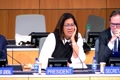 我感谢欧盟所做的发言现在我请印尼代表哦类似立场国家m系集团做发言谢谢主席[01:39:51]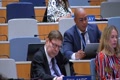 印尼很高兴能够代表恋人们自己各国作词发言主席女士首先我们要祝贺您担任这一重要委员会的主席我们非常高兴也非常有信心[01:40:04]您的经验和您的出色领导令将会指导本会议取得成功借此机会我们要感谢前任主席医院告诉不仅是因为他的领导力作业同时也感谢他对所做出的过过过过过[01:40:18]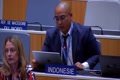 贡献爱不莱木西呢充满希望啊这是在遗传自愿所做的最后一次会议了他相信呢他会将会提供这样的一个动力让我们能够就递结国际[01:40:33]具有约束力的文书而卖出正确的一步同时了这也是我能够对全会的提交相关的建议我们很高兴[01:40:47]看到基于案文的谈判再次重启我们觉得有很多进展的空间尤其是呃特定的一些成员国可以展现出灵活性建设性的参与这个讨论希望的我们能够在而这一些[01:41:01]他的本次和后续的会议上取得实质性的成果就曾而言的埃维尼斯信呢愿意强调这些工作的持续性是非常重要的所以呢我们感谢在这次会议上大家就主持[01:41:16]人案文达成了基础的一致我们也相信主席女士您将会议了带领我们将主席案文的寄息推动下去也就是爱惜斯三斜杠舞这份文件我们是[01:41:31]继续呢执笔把这些文件呢从他目前的这个状态呢推向取得实质性具体所做的贡献我们也将会经济他参与进[01:41:46]根据暗粉的谈判也就是基于二系斜杠四十三斜钢四文件以及艾西斜杠四三斜杠四三斜杠在过去的[01:42:00]几个两年气当中所取得的呃进展能够继续在我们的这个文件当中包括我们这中的讨论当中展现出来不单单只是为了推进我们的工作而是真正的我们能够啊[01:42:13]把这个会议啊变成不单单是是个外交室的会也要执行呃转变成一个务实的会议我们国家集团重申我们希望去地结账的文书就是[01:42:28]希望去防止遗传资源及其衍生品的盗用我们希望能够通过这样的相关的预防盗用那么我们本理员会能继续应当探索[01:42:42]有效的方式呃以实现强制性的公开要求包括建立相关的呃数据库和信息系统以作为补充的强制公开要求手段关于工作方式[01:42:57]一支持在本次会议上呃采取和此前而之期各界界会类似的工作方式我们相信了我们应当有一个开放透明和包容性的讨论也就是关于未来的[01:43:12]工作方式我们也进行这样的讨论在二零二年大会之前的本次会议可以说是非常的重要因此呢我们应当本着善意灵活性和政治医院却积极的参与讨论我们希望的我们可以实现[01:43:25]面对于遗传资源的有效和平衡的保护请您相信我们一定会全面的配合您的工作与确保爱之气取得圆满成功我们运意积极地参与啊让能绕过各方[01:43:40]接受的这个成果无论是即将还是提给还是提洗衣谢谢感谢印尼的发言感谢你代表艾米希所做的发言了现在我的有请图出[01:43:54]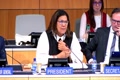 住人民核心小组发言祝星律师我是代表和喜[01:44:06]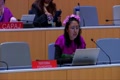 土著人民核心小组进行发言我们祝贺您当选成为本委员会的主席我们确信在您的有利领导下土助人民的需求能够在您的建议中得到体现[01:44:21]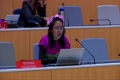 我们重申土著人民的权利是我们人民的集体权利包括我们领土土地和资源之间的深深的关系以及祖先啊[01:44:34]精神传承的力量我们希望有关各国尊重联合国永久论坛和其他联合国际制去落实联合国土中[01:44:49]著人民权力宣言已实现我们的宗旨既递解具有法律书历的国际文书[01:45:03]土猪人名我们是权利人上月永久性论坛做了一个声明正是在第一[01:45:16]其二十一次会议上所做出的声明其及了要进一步的尊重土著人民的权利这包括在外跑以及爱之思议的这一永久论坛[01:45:31]认可事权恶劣事产权组织所做的努力也就是从常规资金来支持土住人民积极参与相关讨论我们强调[01:45:45]我们的目标啊这样的一份国际文书它的目标呢不当应该仅限于只一二专利或者替开也应当包含其他的一些[01:46:00]这是产权框腔方面的内容我们支持这样的一份文书及其延伸平包含一些呃数字序的信息跌塞[01:46:13]关于第九条主席澳门第九条要求各个方都能够去修改masasnmsnmsadmsadeadadayeaseayeayeabay[01:46:28]进入当边爱类给西斗的宫比面倒带谁说磊嘎爱宫的宫都对不对不对不对不对不对不对不对不对不对不对不对不对不对不对？是拉多米拉的波罗拉的那是巴西公布拉里布拉利陷的落水公司水内地构[01:46:43]整统知识的这个合规要求我们也需要有自由的事迁的知情同意需要有土著人民和当地社区的自由事先知情同意而且需要对遗传资源及相关传统知识进行[01:46:57]公开我们强调我们在对于得到用知识方面的预防性措施以及制裁我们呃强调我们看到了相关所做的进步我们强调也需要有长期的保护机制[01:47:12]对我们也是需要呃强烈的建议委员会需要设立一个工作小组对于数据库和知识系统的工作小组而且需要有土住人民的完整和有效的参与[01:47:27]我们也认为数据库可能是非常有效的补充性措施但是如果没有合适的保护措施那么有可能更多的盗用物用以及伤害土著人民的风险在第四是二届而是C户意上我们强调了三个[01:47:41]哦在开发素质顾及知识系统方面的一个原则第一个是自由的事先知识同意第二个是不能伤害第三个是获取遗处和纠正知识不知识吧，不是不是说是不是不是不是不是不是[01:47:56]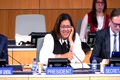 在加入到数据顾和知识系统当中那么必须要有土著人民的事先的和知情同意首先你是说非常感谢您的发言我现在看到现场没有其他人要求发言那接下来我们将会在[01:48:10]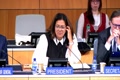 进入到义臣的第三项也就是认可若干组织差参会那我在这里呢是看到了有两个的组织是呃参会那么根据我们的规则[01:48:25]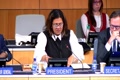 的文件根据歪跑尔斜杠四三斜杠二这份文件当中那在这里我是游戏委员会他们是在歪炮区阿的[01:48:39]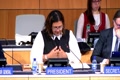 一可以爱夫鞋杠埃塞斜杠四三斜赛鄂当中他们是我们的那接下来我们是来进入到意向的第四项[01:48:54]像土著人民和当地社区的参与那么我将会简单地讲一讲产权组织的自愿基金闹想在二零二一年的大会上的一些情况[01:49:08]那么想要去强调处处人民参与期中的重要性还有是当地社区参与的重要性他们是要参与到埃居C的工作当中我们现在注意到产权组织的自愿基金也是非常的关键我们是[01:49:23]是鼓励成员国考虑向自愿专注基金专管以及那是向其他的一些替代性的基金来的基金也就是每一个代表都可以持[01:49:38]来呃我捐一点且那么不需要很多但是大家的捐款也会是造成很大的不同那么我也是呃请这是我们在自内的时呃内不是考虑去参与自愿的[01:49:52]专注基金那这也是呃他也是不断地去支持土著人民是参与到埃居非的会议当中虽这个自愿专注基金的重要性怎么强调都不违顾而我想要想大家强调[01:50:07]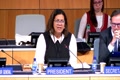 下歪po斜杠巨压七kf斜杠埃c斜杠iaf斜杠四的文件那么这份是关于寺院基金的文件它是讲到了关于专注和资质[01:50:22]五支持的信息说明而在还有呢是歪跑鞋杠之押借给艾皮杠阿歇斜杠啊斜杠三这份沿线当中谁是确认了在关于这个顾问某员会的三遇[01:50:37]呃爱之C收后也会希望在今天稍后可以邀请呃在大家的这个建议之下去邀请的这些受选举人员我们商务会讲到这一点那么我也是会请生[01:50:51]由副主席呃是想到有关于这个咨询委员会他的一个责任还有呢这个咨询委员会他的一个审议是会在稍后进行会再[01:51:06]当地的会议当中稍后去呃审议我们看到在歪跑鞋杠区阿奇给f鞋杠埃塞斜杠六的文件当中而再[01:51:21]这个夜县呢这是现在是呃没有是附上的还有呢在接下来呢我们要讲的是呃土著呃人民的这个专家小组土而他们的是现在是现在是现在是[01:51:36]也是会有讲到有关于知识产权遗传资源关于主助人民的观点以及当地社区青年的这个主题而这是一个它是成员他[01:51:50]艾温圈他是来自于美国还有阿斯那个亨本儿他是来自于芬兰那接下来我会把时间是交给这个专家小组的出席[01:52:05]戴维克戴尔库尔在吐处专家小组之后如果有时间的话我会简单的去给大家讲一讲我对于今天下午的一个规划如果说我们没有学[01:52:18]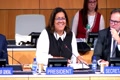 之间的话那么我们就会下午三点在这里见好的那如果说呃我稍后续没有时间是在呃发言的话也请大家享受呃土地和[01:52:32]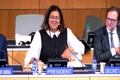 当地社区专家小组的会议也请大家有好的午餐而且也可以面见到新的人[01:52:46]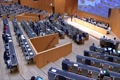 谢谢[01:52:53]你来的[01:55:45]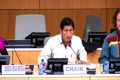 好的[01:56:04]各位早上好下午好尊敬的各位代表[01:56:13]国际组织的各位代表呃产权组织的助理总干事主席女士[01:56:27]土著人民和当地社区以及非政府组织在第七次在第七届会议的时候在艾居c第七季[01:56:42]会议的时候是认识到我们在呃组织更多的会议和员周会议那么这应该是会在办的[01:56:56]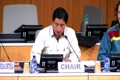 天的会议这是在当地社区的主席来进行主持而这是在二零零五年以来我们就组织了这样的会议我们组织了研究会议而本次[01:57:10]业专家小组的主题是当地社区和青年而我们[01:57:25]呃就像刚才主席女士所说的我们是会有三份的眼角有三份的报告那么一个是这些该偶德考女士所做的颜解呃[01:57:38]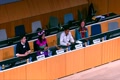 它是来自于三梅盖尔的组织这是来自于墨西哥挖号组织他是全球青年呃土著和新小组的联合主席他演序[01:57:52]呃黑人泉的一个昌岛卷和培训是关于呃黑人和非议呃每个人都会有小组他们每个人都是一个小时间游戏[01:58:07]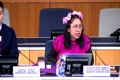 兄弟们姐妹们大家好我[01:58:22]非常荣幸可以在这里发言而且这是很大的一个责任不仅仅是对于我们这一代人而言而且也是对于呃我们保护地球的这一代人来说而我赞[01:58:33]组织当中我想要说土著人民也依然是处于前线我也是呃希望大家可以看到在屏幕上我的演讲我的我的报告[01:58:47]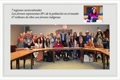 在税各的全球的社会文化组织当中年轻人他所代表的人群是少于百分之十八而我们是有六千七百万的[01:59:02]处住年轻人而年轻人是面临着严重的挑战以及很多的措折他们不断地遭遇到这些措折而我们也是在经历了这样的一些系统性的其实[01:59:16]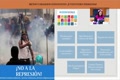 去还有呢是迁移以及是流离失所的情况还有呢是我画的一个象棋以及破坏全统知识我们对于最基础的人权而获得不足[01:59:30]无六说教育还有是健康权那么所以能在这里我想要说对于土著人的人权其实是跟我们的人权是切切密切相关的而我们也是有看到了[01:59:45]在我们的土地和领土和资源之间的联系以及我们组先知识之间还有是我们的这个精神实践他们之间的这个生气[02:00:00]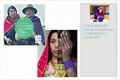 他的联系而不且我们也是在继续的呃遇到不同的待际之间的挑战[02:00:15]我们的习惯法也是有认识到我们的传统知识这些代替的知识从我们的构效到保存[02:00:29]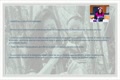 龙的实践都是很重要的而做一名土著青年我们的代际之间的规则其实也是跟我们的文化相关的儿童以及年轻人[02:00:43]对儿童我们是从年长者之间去学习我们也是看到了在我们的这个实践当中一个非常深切的关系六说新年人当他们去成为而他当他们全年的时[02:00:58]以后当他们获得特定的知识的时候那么其中包括就是呃捕鱼又或者说是这些耳医药的居许还有其他的一些[02:01:13]当地社区的活动和土质舞当地的土著人民之间的活动还有呢我们的一个习惯法的权利就是我们不能够打破我们在土地以及在领土[02:01:27]与之间的这个联系我们必须要保护这种代技传授的联系而且我们需要使用新的科技来强化并且是确保我们的保护对于知识[02:01:40]你的保护我们对于技巧对于科学支持的一个保护我们需要通过土助七年来完成这个事情因为土著青年他们是了解新的科技我们也是可以讲到遗传思[02:01:55]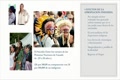 人的这个问题当然这是非常关键的我们需要认识到这个有关于乙专资源的话题对于年轻人士歇歇相关的他们[02:02:10]也是对于土地以及关于我们的这个精神去有重要的联系而如果盗用他们的话呃还有呢我们会为我们带来这样的一个精神的损伤[02:02:24]但是这样的损伤却没有是被照顾到年轻人的精神损伤没有照顾到现在有研究表明在的十五到二十四岁年轻土著人他的遗[02:02:39]个呃自杀力是一千人中一百一十六那么支持比非土著人是非常明显的显示了他们的一个是受到了集体上[02:02:54]上海而且我们看到了关于土质的表现形式的商业道利用其实也是导致了非常严重的歧视而它也是影响到了这种[02:03:09]呃骑士以及式刻版的印象而且呢我们的这个合作当中也是这些知识也是继续的被盗用我们失去了文化失去了我们的身份而继续这也是[02:03:23]一个我们在土地上所遭受到的一个主要的效果那么因为如此呢我们也是忽略要回归到我们的本园并且是要尊重我们的祖先的知识[02:03:38]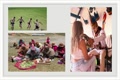 作为一个土著的青年人我们也是继续在使用我们的祖先的居时祖先所传达下来的技巧以依旧全面的方式却利用他们溜说传统的医药居时[02:03:52]去跟我们的遗传资源的生产是歇歇相关的而依药其实不仅是为我们所用而且它也是可以关照并且保护其他人保护者[02:04:07]前一个地球土著人民不仅仅是呃分享到我们的知识而且我们也是希望可以去保护呃一再这一个已情当中一个非常明显的例子就是[02:04:22]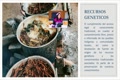 我们看到了遗传资源以其相关的传统知识其实是第一个我们是呃要利用了去保护这些土著人民的一个工具我[02:04:37]那而且我们也看到还有一个事实就是在我们的土地上我们不能够获得西医而传统的医药则是非常有用的一个工具来保护我们免受这次[02:04:50]此疫情的影响而非常关键的是我们需要强调一点集传统知识的时候我们必须要包含[02:05:05]还是先自由的知情同意需要有土著人民和当地社区此事先自由的知情同意以及也是需要去公开遗传资源以及传统支持的来源[02:05:20]保护我们的知识取决于依赖于呃所为我们的徒注年轻人[02:05:35]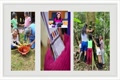 网络呃决定要取传播知识以便后代人能够继续有享受这样的知识[02:05:49]我们设立这个小的基金呃呢在当地社区推行了十个计划来能够保护呃传统的资源和传统的做法[02:06:04]把比如说编织工艺我们与我们土地上的生物段性是有生气的联系的另外一个例子或要听来还要想尽听的来要分享[02:06:19]这个传统知识呃对于我们的实物来源是是根本性的而很遗憾的是[02:06:34]嗯如果滥用我们的文化嗯那我们的食品是我们的身份的一部分呃[02:06:48]这个实物链呃要对它进行改变甚至是跟做的方式进行改变的话我们要以这个商业性的来进行销售的[02:07:02]而不娶呃注意到我们土著人当地人的身份呃那么有了这个小的基金我们又恢复了传统的做法啊确保[02:07:16]保我们的传统知识也能够得到保护我们致力于要进行保护我们需要各国啊[02:07:31]也呃也要能够保护土助青年谢谢呃加上感谢呃[02:07:44]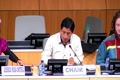 这卡后腿嘎女士啊他呃代恩来自墨西哥的代表吐出青年人的呃下面我请后面两位发言[02:07:58]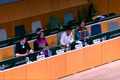 一时而二论全斯先生他是化生顿州的成员他是呃这份的条阅权利和政府事务部调阅权利的[02:08:12]保护专家尤请二人谢谢主席呃[02:08:27]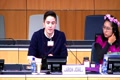 呃感谢呃有机会来参加这个四十三届会议的呃呃感谢呃之产权组织总干事[02:08:42]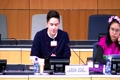 啊还有啊玩玩啊啊替开分支啊和成年组织的[02:08:56]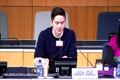 你是猪呃同时祝贺阿贝拉名就是我家阿伦琼斯我是华生顿州[02:09:11]特特利呃除了利普布罗的成员啊我啊我是这个[02:09:25]祖先是搜为一个土著了布鲁年轻人来时谈关于这个保护之产权和呃生[02:09:40]物呃和资源那么在这个职产权框架下以及未来技术进步信息系统相关的一期呃很[02:09:55]明显信息系从和数据库呃它存好的工具来来呃知识产权那么我个人认为不[02:10:10]是要不标准持住爱之产权这个进程而且这个行政机构呃应该需要有一些安全指南白设计和落耳[02:10:24]使以职而维护和提供的信息系统和的知识产权是以及与这个遗传资源和传统知识相关的[02:10:39]这些信息呃能回顾到产圈组织的这个核心小组的这个声明那么齐广[02:10:54]传统知识等等它是有一定的危险性因为它可能会助长滥用呃为什么要严肃认真考虑这些风险的话因为这些滥用[02:11:08]来和对传统知识的呃使用可能对土助妇女土助青年造成伤害了在埃及斯[02:11:23]呃在二零零三年人就知道了那么滥用土著人的危害什么我们称的传统知[02:11:38]是他往往是与遗传资源相关的那么这个传统制对于我们是一个上帝的保佑同时也要确保呃是的[02:11:53]上的使用它与我们的常规规范和日常做法要相关滥用这些知识我们自己的土著人或者是外人[02:12:07]人那么它可能导致精神的和物理的呃伤害呃不是年龄或者是性别但是那么这些图例[02:12:22]论的文化生存如果没有得到保护在这新的信息系统面他要能够有助于他这些遗传资源它是要与土助人的词[02:12:37]番禺和他们的规章的传统想联系就一个年轻人这些信息和数据库它是不是能够强化传统知识[02:12:52]是和遗传资源他们的设计呃和实施的时候呃没有得到图著人的同意词外还写呃他们[02:13:07]没有有这种责任他们也没有呃能够得到授权对外公布嗯那么要改变这种状况[02:13:21]而根据埃及岁四十二届会议的呃表述需要有一种行政机构在这个大会下两让土著人他能[02:13:36]我首先得到这样的数据库你的信息嗯能够创造出相关的信息或者是在前面不收当的公布的些信息[02:13:51]有些是呃又有隐私的或者是神圣的信息啊那么我再详细讲防御保护和积极保护的[02:14:05]呃时候呃我只想谈谈啊这个土著了人民参与这个活动的议题呃我赞赏陈镇组织秘书主[02:14:20]处协调这次呃图书专家的啊我们这个图注会他显示出埃及系和土著参与的啊[02:14:35]对于能力建设包括的吐珠妇女和年轻人参与这样的活动呃诸贺即凯分布啊[02:14:49]在列新关疫情期间的呃齐秦人们注意土著人的权益呃与西方的之产权相关想象的[02:15:04]利用房呃成员国在预定的年限里要区呃生和一番资源呃想这个[02:15:18]主席文本的第九款那么未来的这个技术工作组的活动我们应该参加呃这写议题呃在二级系需要能够来应[02:15:32]对一些新兴技术和所看的问题尤其是对呃接塞数据库这里面没有的安全保障机制对于传统知识和实施的实施[02:15:47]相关的遗传资源的保护我希望的在全球生活端性的文件里面他应该在这个领域要有进行按讨论和嗯我的[02:16:02]成熟想目前的数据库和信息体系啊我没有知道呃是不是真正的得到了土著人们与现的许可啊呢有一些绝对[02:16:17]进或者创造互了是呃推广数据库的信息它[02:16:32]呃信息他包含神圣的秘密的信息呃土著人他们希望能够积极的参与相关的数据建设[02:16:45]呃请考考虑呃通过产权组织的知识的土著人的分布要继续让我们参与信息[02:17:00]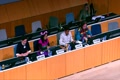 非常感谢[02:17:12]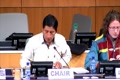 阿兰琼斯的演讲啊你的对于一些议题的起法那么下面[02:17:27]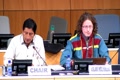 嗯我们请奥斯拉黄伯格塔是芬兰萨米理事会的副主席代表芬兰萨米中心组织[02:17:41]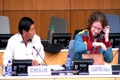 是呃芬兰萨米当地的各位上不好[02:17:56]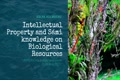 感谢呃让我来参加大家讨论呃我会呃怎要的介绍一下萨米知识是关于这生物的资源的问题呃[02:18:11]我啊我并不认为通过这个专利系统能够呃有效解决因此我们的这个议题是稍微有一些特别知识与图注[02:18:25]呃全球土著人其他的问题是不一样我想跟大家分享的是嗯那么就这些决策者他们确乏知识和言[02:18:40]人秀而一些治理问题他们没有看到我们优先要考虑的东西这这也是个知识产权的问题因为呃各种不同的[02:18:55]知识它有了很多类的价值这些价值需要保护呃所以需要有一个呃架构性的方式来处理这个问题[02:19:10]呃翻下也谢谢呃我想和大姐[02:19:24]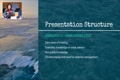 加分享呃萨米的知识的方式来给大家举行例子呃萨米人对于这个生物资源的质量比如说这个这一个[02:19:39]这放牧的条件学啊沙门还有写这非公开的知识啊有意[02:19:54]呃权力当局的人来决定哪些知识可以分享出去哪些是不能分享的那最后能还要探谈这个气候变化它怎么样导致了需要有调整性[02:20:09]失隐性的这个管理嗯下一页呃我是来自这个戴特诺尔河谷的这是大学[02:20:23]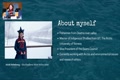 济阳的三山问于这个生产呃的地方我是个渔民我是在呃挪威拉大学的呃学习[02:20:38]只图主而子那同时也是三米理事会的副主席呃目前是与这个北极环境问题进行研究下一页[02:20:53]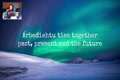 呃不得只如这是我们所成的萨米知识让萨米语言来谈的他是这个关系[02:21:07]哈啊的知识是集传承下来的呃怎么样在我们这个土地上生存来扩大我们的[02:21:21]生存环境的与世界的来互动它是一个呃不断严禁的器械它不是与膜的时间点所固定的它是[02:21:35]在不断的演化而阿尔巴得出这时我们一个奇奇的而文化知识遗产呃在当地的词[02:21:50]在面上他可能是对某个村的知识或某一家的知识呃甚至是呃每一个人他是不能随便是将倒盖不改分享的[02:22:05]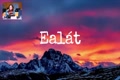 呃呃拉特尔是一个三米律茨塔要描述的是呃呃放[02:22:20]嗯但是他与他向管理有更深的知识聚集地说他可以把他说成事呃是不是有一个就够好地放了[02:22:35]木呃条件来呃私洋啊也就是说你有没有做够的这个食品之吃嗯那问他与这个生命就是[02:22:50]这相关的他也可以翻译成呃你活下去了我想跟他分享这个词儿是因为我这些例子们就有比如是对于血[02:23:05]呃的那么学本身的不一定是这个遗传资源但是这些学它都会我们的这个遗传资源以及发布条件呃会产生影响[02:23:20]对于录的生存的呃的各种不同的方式来的形成关于学的知识呃[02:23:34]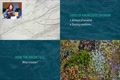 条件呃为什么呃来看这个放木的条件是那么重要呢我们每年冬季我们都回家[02:23:49]经历一些这个晋级的条件啊只是在我们生存的土地上那么他就需要呃需要由晋级调运给这些迷路调[02:24:04]我那个饲料那么哎啊需要一些紧急资金要能够释放出来根据我们对于放布条件的判断要做决定你可以[02:24:19]所以说一一学为基础的这个统计数字呀比如说这个降雪量啊在多长时间内这个降学的程度但是呃这不是[02:24:33]有关学的所有的信息你需要只有判断这个呃放养条件呃也需要考虑啊呃下一些[02:24:48]血子时候条件是什么样的地表是已经冻结的了还是有分类比较大还是相对着温暖这个降雪中很快就会呃融化[02:25:03]然后就形成了冰层呢这样的话只路就没法就算那儿只行走还是什么比如说呃地面的冻结呃想去年[02:25:18]那个秋季就是这样的能不能这样下去之后它就会形成了一层这个路就不能够啊去吃已经在里[02:25:32]异常的一些那个食物啊这就是为什么我想强调下重要的事要知道不同类型的知识来呃预计这个呃放[02:25:47]我的情况呃只会影响了我们生计的好像一样的我踢到了我呢是负责三门鱼[02:26:02]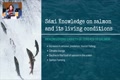 呃捕捉的捕鱼的这是我们悠久的一个传统渔业生物学家会对[02:26:17]三问鱼的状况呢做出报告和他们的报告和我们萨米人的对于三文鱼业的知识不一样包括三文鱼受到[02:26:31]到什么样因素的影响包括这个余或种群数量在减少生物学家说啊这个数量减少的唯一的原因是因为捕捞过度[02:26:46]但是呢萨米人的知识显示这背后的原因是多种多样的因素色[02:27:00]作造成了渔群数量的减少包括一些水域呢受到了侵蚀[02:27:15]所以它们的产卵地都发生了变化在河床也有很多环境方面的变化和[02:27:28]床的本质把质量都出现了退化造成了三文余数量的下降传统上来说呢[02:27:42]我们的是非常重视在三文于产卵期间给予他们一定的平静的空间让他们可以平静的产卵此外气候变化也造成了三部[02:27:55]文鱼的鱼食数量的减少在三文鱼补货方面也会对他们的种群数量造成影响所以呢[02:28:10]我们现在希望能够把萨米人关于三文鱼补或方面的知识纳入这些与业生物学家的报告当中有很多[02:28:24]量化的方式定量的方式也就是说呢我们要把我们的知识啊以数字的形式量化的形式表大出来[02:28:38]萨米人有很多的知识我们最后的结论的就是并不是[02:28:51]就是呃但是这些专家呢说因为你们这些因素你们提起这些多种因素没有办法量化哪一个单独的因素都不能够列出来进行量化所以最后呢他们没有采[02:29:04]海纳这样的意见但事实上呢整个三文鱼生存和产卵的这个条件了是一个综合的环境因素这个事情呢已经[02:29:17]进行了好几年了生物学家的呵散米人呢进行了多次的交流但事实上啊我们看到三文余的数量下降如此之急剧是不能够的[02:29:31]但但意过度捕捞这样的一句话来解释的在海洋环境当中的又多重因素都在导致三文余数量的下降在知识[02:29:45]也是多种多样的哈包括三文余的行为方式五余方式的效力[02:29:59]萨米人呢其实很愿意分享这些知识哦再分享这些知识方面非常的谨慎因为可能的会反而引发对于我们捕鱼的限制[02:30:13]所以的往往需要萨米的有关主管部门啊来负责决定到底哪些知识可以公开去进行分享[02:30:27]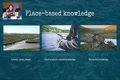 在这里呢我们提到了我们多种多样的知识很多这些知识呢是不公开的比如说啊就[02:30:40]有采集江果而言若大家都知道哪儿的将果特别容易采集哪儿的鱼域特别好捕一旦公开了之后呢这些知识的是在小球儿的是在小球[02:30:53]天子里在家族内部来流传还有一些神圣的场所对此呢[02:31:08]并没有做不出过集体的决定说.我们要公开这些神圣的处所场地但是在公开的地图上还是能够找到这些地方也造成了。[02:31:22]当地环境的变化如果很多游客都蜂拥而赤有一些呢可能不能够完全尊重这个神圣的场地那么就好[02:31:35]我有破坏了对此地非常重视的人的利益很多人[02:31:49]很多人可能都是在这里附近转了转去拿着手机记录了这个所谓基于地点的信息那么这些都是可能当地人不愿意看到的所以呢[02:32:01]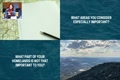 往往是非公开的知识当地的社区啊如果我们请他们画一个图画个地图[02:32:16]这是对你们来说非常重要的事项那么可能我们当地人不太愿意这么做因为这种知识可能够反过来与我们不利[02:32:31]而且呢如果说你画出一块地方是重要的是不是另外一些区域就不重要了呢那我们当地人可能会回答你这个比不是用重要不重要来去发[02:32:45]真的只是不同的地方有不同的作用所以能当地人往往都不愿意回答账的问题或说把我们的这个传统地区啊去进行这样画法[02:33:00]好看一下下一页[02:33:11]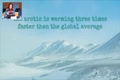 北极地区现在正在经历迅速的变化季节上的物种分布上的变化以及物种行为上的变化[02:33:24]这些变化对我们的粮食安全食品安全都造成了影响还有我们的交通安全也造成了影响这意味着我们需要去[02:33:39]调整我们的适应的方式无论是我们的领土还是我们的资源那我们要决定的是如何去改变行为这是一个事[02:33:53]这里方面的问题我可以举个例子上一个夏季我们的合理出现了一些入侵物种粉色三文鱼[02:34:08]超越了我们本地三门鱼的数量我们需要迅速的采取管理行动把这些外来物侵的入种呢赶紧补老板[02:34:22]但是因为我们决策慢了这个事情的没能有效的得到处理这只是案例之一你就是说[02:34:35]我们的管理模式也必须要适时调整而且呢要迅速的调整我们需要和[02:34:50]萨米社区和散米知识拥有者去进行及时的交流一[02:35:04]交流这种知识好那我的介绍就到这里非常感谢各位[02:35:17]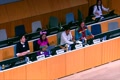 谢谢红本儿显神的介绍也向所有三位专家[02:35:26]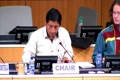 感谢你们的精彩的介绍包括介绍了啊土著知识现在我们进行开放讨论请个[02:35:40]成员国各代表团以及所有在场在线的观察原组织你们可以自由我们本场的主题[02:35:54]自由进行发言谢谢[02:36:09]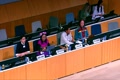 如果没有人要求发言的话呢[02:36:22]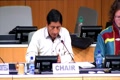 我想我们听曲的几个介绍呢是爱之际[02:36:37]四十三届会议当中讨论的一个基础也希望所做的介绍呢为大家有所帮助那我就宣布本次专家小组会议结束祝愿大家[02:36:49]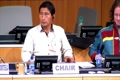 拥有愉快的下我[02:37:03]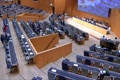 一个[02:39:10]下午好个呗小组[02:39:28]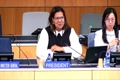 互东非常的精彩我本来很专注的在听三文鱼的故事关于那些粉红三文约我现在听完全占领了当地的水域我觉得这是[02:39:43]很糟糕啊好现在我们回到一世城六也就是关于遗传资源[02:39:57]我们还会讨论一体舞也就是关于临时专家组的报告这科位在下午进行讨论关于一时热程六[02:40:08]我与区域协调组在上周进行了错商我们提议我们将会讨论未来的爱之心[02:40:20]工作方式我们当然会以非常透明包容的方式来进行这样讨论这个讨论的协调员呢可以先从有准备的一个准备的一下我们有准备[02:40:32]爷爷欢灯片在屏上看下这所有的相关要素好大家带下屏幕上看到了大家不用紧张啊这个都是在我们的授权当中摘抄出来的话[02:40:46]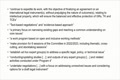 我们下午开会的时候呢我想请大家就工作方式来提出你们的建议和评论[02:40:59]秘书处呢将会把屏幕上的这一页发送到各集团协调人的里所以大家可以有些预先准备[02:41:12]那么大家在午休期间呢可以先做一些准备这样的话呢下午全会的时候呢我们可以在三点钟啊有建设性的讨论现在我请个级[02:41:26]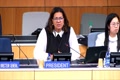 团的协调人来做一下行政方面的通知这样的话我们上午的全会就可以结束了我来问问[02:41:41]有没有什么协调人要给我们做一些通知啊[02:41:51]好似乎没有通知那我就敲垂了希望大家午休愉快[02:42:00]请大家好好的做一下思考和准备就我刚才共享的这一页环灯片感谢大家今早的积极参与[02:42:14]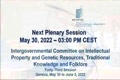 下午见[02:42:24]